福建师大二附中2019-2020学年第一学期高三年期中考数学（文科）试卷（满分：150，完卷时间：120分钟）班级___________姓名___________座号___________一、选择题：本题共12小题，每小题5分，共60分。在每小题给出的四个选项中，只有一项是符合题目要求的。1．已知集合，B={x｜x≥0}，则A∩B=（   ）A.{x｜0<x≤3}        B.{x｜0≤x≤3}        C.{x｜1≤x<3}        D.{x｜1<x<3}2．已知复数是纯虚数(是虚数单位)，则实数等于（  ）A．               B．               C．              D． 3．在△中，为边上的中线，为的中点，则（  ）A．    B．    C．    D． 4.已知则的大小关系为(　　)A．         B．          C．         D． 5．已知曲线在点处切线与直线垂直，则的值为（　　）A．-4        	   B．1	              C． -1	        D．46．若x，y满足约束条件，则z=x+2y的最大值为（   ）A．             B．0              C．            D．7. 一个四棱锥的三视图如图所示，那么对于这个四棱锥，下列说法中正确的是（  ）A．最长棱的棱长为 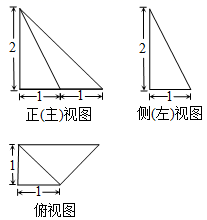 B．最长棱的棱长为C．侧面四个三角形中有且仅有一个是正三角形 D．侧面四个三角形都是直角三角形8．已知函数的最小正周期为，且则函数的图象的一条对称轴的方程为（    ）A．           B.            C.         D.9．设是空间中的一个平面，是三条不同的直线．①若，则；   ②若，则；③若，则；         ④若，则．则上述命题正确的是（    ）[来源:Zxxk.Com]A．①②           B．②③            C．③④             D．①④  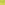 10．我国古代数学家秦九韶在《数书九章》中记述了“三斜求积术”，用现代式子表示即为：在中，角A，B，所对的边分别为，，，则的面积．根据此公式，若，且，则的面积为（  ）
A．	B．	C．	D．11．已知三棱锥的所有顶点都在球的球面上，平面，，若球的表面积为，则三棱锥的侧面积的最大值为（   ）A．         B．       C.         D．12．已知函数若有且仅有两个整数使得则实数的取值范围是（　　）A．（，2]      B．[，）    C．[，）	  D．[﹣1，）二、填空题：本题共4小题，每小题5分，共20分。13.已知是夹角为的两个单位向量，，，则=____．14．已知函数，且，则曲线在处的切线方程为__________．15．已知，在这两个实数之间插人三个实数，使这五个数构成等差数列，那么这个等差数列后三项和的最大值为____________．16. 奇函数是定义在上的单调函数，若函数恰有个零点，则的取值范围是          ．三、解答题：本题共6小题，共70分．解答应写出文字说明、证明过程或演算步骤。17.（10分）差数列的公差其项和为，已知且是和的等比中项．求数列的通项公式；         若求数列的前项和．18. (12分) 已知向量 ，函数，且图象经过点．(1)求的值；                 (2)求在上的单调递减区间．19.（12分）如图,四棱锥中，底面,,,，为棱的中点.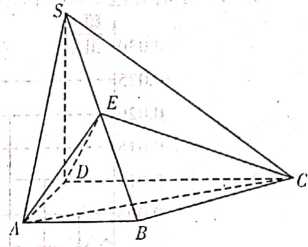 (1)	求证：平面；(2)求点到平面的距离,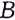 20．（12分）在中，、、分别是内角、、的对边，且.（1）求角的大小；（2）若，的面积为，求的周长．21．(12分)精准扶贫是巩固温饱成果、加快脱贫致富、实现中华民族伟大“中国梦”的重要保障.某地政府在对某乡镇企业实施精准扶贫的工作中，准备投入资金将当地农产品进行二次加工后进行推广促销，预计该批产品销售量万件（生产量与销售量相等）与推广促销费万元之间的函数关系为（其中推广促销费不能超过5万元）.已知加工此农产品还要投入成本万元（不包括推广促销费用），若加工后的每件成品的销售价格定为元/件.（1）试将该批产品的利润万元表示为推广促销费万元的函数；（利润=销售额-成本-推广促销费）（2）当推广促销费投入多少万元时，此批产品的利润最大？最大利润为多少？22．已知函数．（1）当时，讨论函数的单调性；（2）设函数，若斜率为的直线与函数的图象交于，两点，证明：．参考答案一、选择题（每小题5分，共60分）1-5ADACB  6-10CDDBA  11-12AB11.【解析】设球的半径为由，得,得,三检维的侧面积，由，得，当且仅当时取等号，由,得，当且仅当时取等号，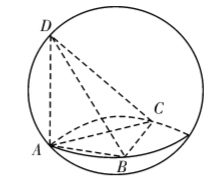 当且仅当时取等号。三棱锥的侧面积的最大值为.放选.12.设，，直线过定点，而，     ，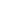 要使有且仅有两个整数使得，则，即    实数的取值范围为.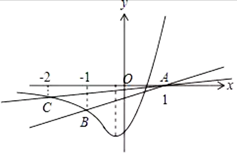 二、填空题（每小题5分，共20分）13.    14.    15.     16．16.【解析】函数恰有个零点，令，由函数为奇函数可得，由函数是定义在上的单调函数，则有个根，只需有个不等正根， 即解得：即的取值范围是三、解答题（本大题共6小题，共70分）17.（1）； （2）.18.解：(1)由题意知：……3分由f(x)图象经过点（，1），则，所以或，k∈Z，解得ω=3k或3k-1，k∈Z，又因为0<ω<3，所以ω=2  ……6分(2)由(1)知f(x)的单调递减区间满足4x+∈[2kπ，2kπ+π]，k∈Z，整理得：，k∈Z  ……8分又因为，所以当k=0时，当k=1叫，  ……11分所以函数y=f(x)在上的单调递减区间为．  ……12分19. 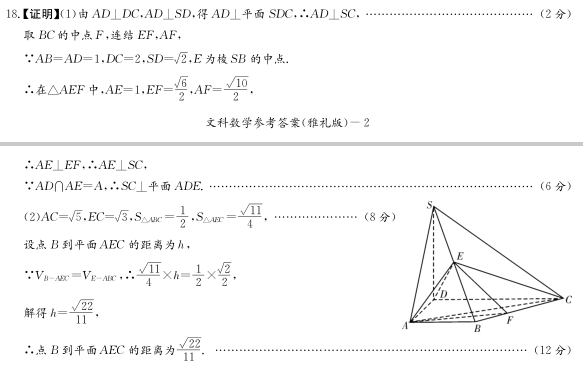 20. 【解析】（1）∵，∴由正弦定理可得：，即，∵，∴，∵，∴．（2）∵，，的面积为，，∴，∴由余弦定理可得：，即，解得：，∴的周长为.21. 解析：（1）由题意知∴.（2）∵∴.当且仅当时，上式取“”∴当时， .答：当推广促销费投入3万元时，利润最大，最大利润为27万元.22.（1）函数，，，，令，得，①当，即时，若 ，在上单调递增， 若，则在上单调递减，②当时，对恒成立，故在上单调递增，③当，即时，若，在上单调递增， 若在上单调递减．（2），则，故,，等价于，即，令，要证，只需证，由，知，故只需证，设，则，故在上是增函数，，即，故.18.解：(1)由四边形ABCD为菱形可知BD⊥AC，所以BD⊥OA，RD⊥OC，由图2可知BD⊥OE，BD⊥OC，……2分又OE∩OC=0．所以BD⊥平而EOC．又EC平面EOC，所以BD⊥EC．……4分(2)因为四边形ABCD为菱形且∠A=60°，AB=4，所以△ABD为等边三角形，所以OA=OC=，所以DE=OC=，因为BD=4，所以OB=2.因为在△DEC中，∠EOC=60°，所以△OEC为等边三角形，……6分所以，……8分因为BD⊥平面EOC，所以BO⊥平面EOC，所以B到平面EOC的距离为OB，所以  ……12分命题人赵  芯审核人林瑞菊